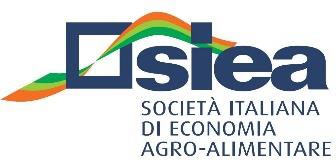 XXIX Convegno di StudiVerona, 30 settembre – 1° ottobre 2021PROPOSTA DI CONTRIBUTODati del Corresponding AuthorNome: ________________________________________________________________________Cognome: _____________________________________________________________________Istituzione di appartenenza: _____________________________________________________e-mail: ________________________________________________________________________Autori (specificare nome, cognome e istituzione di appartenenza):___________________________________________________________________________________________________________________________________________________________________________________________________________________________________________________________________________________________________________________________________________________________________Parole chiave:__________________	____________________	__________________       __________________Interessato alla pubblicazione del paper su una Special Issue della rivista “Economia Agro-Alimentare/Food Economy”SI	__		NO __Interessato all’inserimento del contributo nel programma della Sessione Speciale – Workshop “Sustainable food consumption: drivers, barriers and strategical implications”SI	__		NO __Allegare extended abstract (max 15.000 caratteri escl. riferimenti bibliografici, tabelle e grafici) da sottoporre a revisione anonima